FAMILY HUB 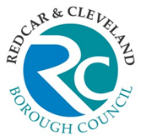 REGISTRATION FORMPlease complete in BLOCK CAPITALSParent/Carer DetailsParent/Carer 1Parent/Carer 2SurnameFirst NameGenderDate of BirthAddressPost CodeEthnicityMain Carer Yes               NoYes	NoParental ResponsibilityYes               NoYes	NoEmail AddressPhone NumberChild DetailsChild 1Child 2SurnameFirst NameGenderDate of BirthAddress (if different from parent/carer 1)Relationship to carer 1Relationship to carer 2EthnicityChild DetailsChild 3Child 4SurnameFirst NameGenderDate of BirthAddress (if different from parent/carer 1)Relationship to carer 1Relationship to carer 2EthnicityI have read the Redcar and Cleveland Family Hub Privacy Notice abouthow you collect and hold my dataSign                                                                   Print Name       Date                                            Name of staff member completing this form if relevant  